								Toruń, 21 września 2023 roku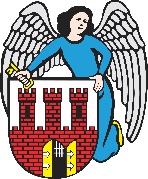     Radny Miasta Torunia        Piotr Lenkiewicz								Sz. Pan								Michał Zaleski								Prezydent Miasta ToruniaWNIOSEKPowołując się na § 18 Statutu Rady Miasta Torunia w nawiązaniu do § 36 ust. 4 Regulaminu Rady Miasta Torunia zwracam się do Pana Prezydenta z wnioskiem:- o montaż progu zwalniającego na ulicy Włocławskiej (na wysokości skrzyżowania z ul. Zimową)UZASADNIENIETen fragment ulicy Włocławskiej stanowi dla wielu mieszkańców tej części Torunia częste trasy spacerowe uczęszczane również przez dzieci. Mieszkańcy zwracają uwagę na to, że szczególnie pojazdy wjeżdżające w ul. Włocławską od ul. Łódzkiej z kierunku „nowego mostu” wjeżdżają w ulicę z nadmierną prędkością. Tę część ul. Włocławskiej należy rozmieć jako częściowo drogę osiedlową stanowiącą bezpośredni dojazd do wielu lokali mieszkaniowych, dlatego kierujący nie powinni poruszać się tu z dużą prędkością. Proszę zatem w imieniu mieszkańców o możliwy montaż progu, który wpłynie na bezpieczeństwo pieszych.                                                                        /-/ Piotr Lenkiewicz										Radny Miasta Torunia